29.03.2017 г.							      № 274О внесении изменений в Устав Муниципального бюджетного учреждения дополнительного образования «Детско-юношеская спортивная школа по зимним видам спорта имени заслуженного тренера России В.И. Стольникова»В соответствии с Федеральным законом от 29.12.2012 № 273-ФЗ «Об образовании в Российской Федерации»,  приказом Министерства образования и науки Российской Федерации от 29.08.2013 № 1008 «Об утверждении Порядка организации и осуществления образовательной деятельности по дополнительным общеобразовательным программам», постановлением администрации города Канска от  29.03.2011  № 348 «Об утверждении порядка создания, реорганизации, изменении типа и ликвидации муниципальных учреждений, а также утверждение уставов муниципальных учреждений и внесения в них изменений», руководствуясь ст. 30, 35 Устава города Канска, ПОСТАНОВЛЯЮ:Внести изменения в Устав Муниципального бюджетного учреждения дополнительного образования «Детско-юношеская спортивная школа по зимним видам спорта имени заслуженного тренера России В.И. Стольникова» согласно приложению к настоящему постановлению.Директору МБУ ДО ДЮСШ по зимним видам спорта им. В.И. Стольникова (Н.Н. Козлов) выступить заявителем при предоставлении документов на государственную регистрацию изменений в Устав Муниципального бюджетного учреждения дополнительного образования «Детско-юношеская спортивная школа по зимним видам спорта имени заслуженного тренера России В.И. Стольникова».Директору МБУ ДО ДЮСШ по зимним видам спорта им. В.И. Стольникова (Н.Н. Козлов) получить в Межрайонной инспекции Федеральной налоговой службы № 8 по Красноярскому краю лист записи Единого государственного реестра юридических лиц.Ведущему специалисту Отдела культуры (А.В. Назарова) опубликовать настоящее постановление в официальном печатном издании и разместить на официальном сайте муниципального образования город Канск в сети Интернет. Контроль за исполнением настоящего постановления оставляю за начальником Отдела физической культуры, спорта и молодежной политики администрации г. Канска О.В. Бересневой.Постановление вступает в силу со дня подписания.Исполняющий обязанности 	главы города Канска	          	                                                                 П.Н. Иванец Приложение к постановлению администрации города Канска № 274 от 29. 03. 2017 г.ИЗМЕНЕНИЯ В УСТАВМуниципального бюджетного учреждения дополнительного образования  «Детско-юношеская спортивная школа по зимним видам спорта имени заслуженного тренера России В.И. Стольникова» г. Канск2017 г.	Изменения в Устав Муниципального бюджетного образовательного учреждения дополнительного образования «Детско-юношеская спортивная школа по зимним видам спорта имени заслуженного тренера России В.И. Стольникова», утвержденного постановлением администрации г. Канска Красноярского края от 22.06.2015 № 928:1. В разделе 1 «Общие положения» пункт 1.9 изложить в новой редакции:«1.9 Функции и полномочия Учредителя в пределах своей компетенции осуществляет Отдел физической культуры, спорта и молодежной политики администрации г. Канска (далее - Отдел ФКСиМП).Местонахождение Отдела ФКСиМП: 663600, Россия, Красноярский край, г. Канск, ул. Кобрина, 26.». 2. Здесь и далее по тексту Устава слова «Отдел ФКСТиМП» заменить словами «Отдел ФКСиМП» в соответствующем падеже.3. В разделе 2 «Предмет, цели и виды деятельности Учреждения. Виды реализуемых программ» в пункт 2.5 добавить абзац следующего содержания:«Учреждение обеспечивает доступ к объектам спорта.».Директор МБУ ДО ДЮСШ по зимним видам спорта им. В.И. Стольникова                                    Н.Н. Козлов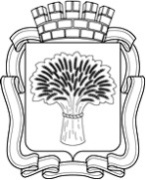 Российская ФедерацияАдминистрация города Канска
Красноярского краяПОСТАНОВЛЕНИЕРоссийская ФедерацияАдминистрация города Канска
Красноярского краяПОСТАНОВЛЕНИЕРоссийская ФедерацияАдминистрация города Канска
Красноярского краяПОСТАНОВЛЕНИЕРоссийская ФедерацияАдминистрация города Канска
Красноярского краяПОСТАНОВЛЕНИЕРоссийская ФедерацияАдминистрация города Канска
Красноярского краяПОСТАНОВЛЕНИЕСОГЛАСОВАНО:Председатель Муниципальногоказенного учреждения «Комитет по управлению муниципальнымимуществом города Канска»____________ А.В. БукаловУТВЕРЖДЕНО:Постановлением администрации г. Канска от «29» 03.2017 г. № 274Глава города Канска_________________ Н.Н. КачанСОГЛАСОВАНО:Начальник Отдела физической культуры, спортаи молодежной политики администрации г. Канска_____________ О. В. БересневаПриняты Общим собранием работниковПротокол от  14.03.2017 г. № 1